Exercises 1Q1) A total of 36 members of a club play tennis, 28 play squash, 18 play badminton, 22 play both tennis and squash, 12 play both tennis and badminton, 9 play both squash and badminton, 4 play all 3. What is the probability that at least one a member of this club plays at least one sport. Assuming that the total number of members in the club is 50.Q2) A group of women in a certain hospital were selected it was found out that 18% were married, 2% of them have exceeded the age of 25, 81% are not married and didn't exceed the age of 25. A woman was selected at randomWhat is the probability that the women is married or exceeded the age of 25.What is the probability that the exceeded the age of 25 given that she is married.Is the married status and the age independent.Q3) If the probability of passing course (A) is 0.6, passing course (B) is 0.7, passing course A or B is 0.9.Find:Probability of passing course A and B.Probability of passing course A only.Probability of passing course B and not passing course A.Probability of not passing course A and B.Probability of passing course B or not passing course A.Q4) Our sample space is the population of adults in a small town. They can be categorized according to gender and employment status.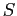 One individual is to be selected at random for a publicity tour. The concerned events : a man is chosen 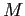 : the one chosen is employed 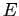 F:  a Female is chosenU:  The one chosen is unemployedIf the chosen is employed, what is the probability to be Female.If the chosen is unemployed, what is the probability to be Female.If the chosen is unemployed, what is the probability to be Male.If the chosen is Male, what is the probability to be unemployed.Q5) The probability that a regularly scheduled flight departs on time is P(D) = 0.83; the probability that it arrives on time is P(A) = 0.82; and the  probability that it departs and arrives on time is P(D D A) = 0.78. Find the probability that a planearrives on time given that it departed on time.departed on time given that it has arrived on time.arrived on time given that it has not departed on time.Q6) Suppose we have a fuse box containing 20 fuses of which 5 are defective D and 12 are non-defective N. If 2 fuses are selected at random and removed from the box in succession without replacing the first, what is the probability that both fuses are defective.Q7) Three cards are drawn in succession, without replacement, from an ordinary deck of playing cards. Fined P(A1 A2 A3), where the events A1,  A2 , and A3  are defined as follows:A1  = {the 1-st card is a red ace}A2 = {the 2-nd card is a 10 or a jack}A3 = {the 3-rd card is a number greater than 3 but less than 7}Q8) Box I contains 3 red and 2 blue marbles while Box II contains 2 red and 8 blue marbles. A fair coin is tossed. If the coin turns up heads, a marble is chosen from Box I; if it turns up tails, a marble is chosen from Box II. Find the probability that a red marble is chosen.Q9) Suppose in Problem 1.15 that the one who tosses the coin does not reveal whether it has turned up heads or tails (so that the box from which a marble was chosen is not revealed) but does reveal that a red marble was chosen. What is the probability that Box I was chosen (i.e., the coin turned up heads)?Q10) Suppose that a fair die is thrown twice, then1- The probability that sum of the numbers of the two dice is less than or equal to 4.2- The probability that at least one of the die shows 4.3- The probability that one die shows one and the sum of the two dice is fourQ11) Assume that P(A)=0.3, P(B)=0.4, =0.3 and =0.88, then1- Are the events A and B independent?2- Find .Q12) 200 adults are classified according to sex and their level of education in the following tableIf a person is selected at random from this group, then1- The probability that he is a male.2- The probability that the person is male given that the person has a secondary education.3- The probability that the person does not have a college degree given that the person is a female.Are the events M and E independent?Exercises 2Q1)For each function below, determine if it can be probability density function. If so, determine c.a.b.c.d.Q2) The r.v. X has pdf a. What is the value of c.b. Find the following probabilities using the pdf of X:i. P(X<0)	ii. iii. iv. P(X>1)c. Graph the pdf f(x). Show on the graph.d. What is the cdf of X.e. Find the probabilities in (b) using the cdf. Q3) Suppose continuous r.v. X has density function a. Find the value of the constant c. Graph the pdf.b. Find . Show this probability on your graph.c. Find the cumulative distribution function of X. Graph the cdf.d. Find  using the cdf. Show this probability on the cdf graph.Q4) Prove that  for continuous r.v. X. Explain why the equality signs make no difference.Q5) For a continuous r.v. X, prove that .Q6) A system can function for a random amount of time X. If the density of X is given (in units of months) bya. What is the probability that the system functions for at least 5 months.b. What is the probability that the system functions from 3 to 6 months.c. What is the probability that the system functions less than 1 month.Q7) The cumulative distribution function of a continuous r.v. Y is given byFinda. .b. .c. the pdf of Y.Q8) If the density function of the continuous r.v. X is . Finda. The value of c.b. The cumulative distribution function of X.c. .d. Graph f(x) and F(x). Show the probability in (c) on both graphs.Q9) Let X1, X2 and X3 be independent r.v.'s with means 4, 9, 3 and variances 3, 7, 5 respectively. For Y=2X1-3 X2+4 X3 and Z=X1+2 X2- X3, find:a. E(Y) and E(Z).b. V(Y) and V(Z).Q10) If X and Y are independent r.v.'s with E(X)=3, E(Y)=5, V(X)=2, and V(Y)=5, find:a. E(XY)b. E(X2Y)Q11) Let  X and Y are independent r.v's with p.d.f , find :a. E(Y) and V(X).b. E(Y) and V(Y).c. E(XY).d. E(X2 Y3).Q12) A r.v. has  find E(X) and V(X).Q13) Let X1,X2,…,Xn be independent and identically distributed having mean  and variance . Let . Show that .Q14) If we havea. b.  c. Find E(X) and V(X).Q15) If  independent of , find:a. E(XY).b. E(X2 Y3).c. V(X-Y)d. V(3X+2Y)where Q16) The probability distribution for company A is given by:and for company B is given by:   Show that the variance of the probability distribution for company B is greater than that of company A.Exercises 3Q1) Let X be a random variable having an unknown distribution with mean =10 and variance 2=16 . Find the following probability. " Use Chebyshev’s theorem"P(6 <X< 26)P(|X10| ≤ 12)  P(|X10| > 12) Q2) Use Chebyshev’s theorem to find what percent of the values will fall between 161 and 229 for a data set with mean of 195 and standard deviation of 17.Q3) Use Chebyshev’s theorem to find what percent of the values will fall between 175 and 241 for a data set with a mean of 208 and standard deviation of 11.Q4) Find the moment generating function of X If you know that  f(x)=2e-2x, x>0Q5) Suppose independent r.v.'s X and Y are such that . 
If  , what is the distribution of Y.Q6) A r.v. has .a. Show that its mgf is given by  for -1<t<1.b. Using the mgf, find E(X) and V(X).Q7) If X has a. Find mgf of X.b. Given the mgf in expanded form.c. Use the expanded form to determine a general formula for .Q8) X and Y are independent and identically distributed with . Find the mgf of Z=2X-3Y+4.Q9) Suppose X has . Find the mgf of  and use it to find the mean and variance of Z.Q10) Suppose X is a r.v. for which the mgf is .a. Find the mean and variance of X.b. Find the expanded form of the mgf.Q11) Let . Use the moment generating function technique to find the moment generating function of Y=aX+b where a and b are constant.Q12) Let , find the mgf of Z=3-2X.Q13) X, Y and Z are independent r.v.'s with   and the mgf of their sum being . Determine the distribution of Z.Exercises 4Q1) In a certain city district the need for money to buy drugs is stated as the: reason for 75% of all thefts. Find the probability that among the next 5 theft cases reported in this district,a. Exactly 2 resulted from the need for money to buy drugs.b. At most 3 resulted from the need for money to buy.Q2) In testing a certain kind of truck tire over a rugged terrain, it is found that 25% of the trucks fail to complete the test run without a blowout. Of the next 15 trucks tested, find the probability thata. From 3 to 6 have blowouts.b. Fewer than 4 have blowouts.c. More than 5 have blowouts.Q3) The probability that a patient recovers from a delicate heart operation is 0.9. What is the probability that exactly 5 of the next 7 patients having this operation survive?Q4) It is known that 60% of mice inoculated with a serum are protected from a certain disease. If 5 mice are inoculated, find the probability thata. none contracts the disease.b. fewer than 2 contract the disease.c. more than 3 contract the disease.Q5) In a study of brand recognition, 95% of consumers recognized Coke. The company randomly selects 4 consumers for a taste test. Let X be the number of consumers who recognize Coke.Write out the PMF table for this.Find the probability that among the 4 consumers, 2 or more will recognize Coke.Find the expected number of consumers who will recognize Coke. Find the variance for the number of consumers who will recognize Coke Q6)  Three people toss a fair coin and the odd man pays for coffee. If the coins all turn up the same, they are tossed again. Find the probability that fewer than 4 tosses are needed.Q7)  According to a study published by a group of University of Massachusetts sociologists, about two thirds of the 20 million persons in this country who take Valium are women. Assuming this figure to be a valid estimate, find the probability that on a given day the fifth prescription written by a doctor for Valium isa. The first prescribing Valium for a woman.b. The third prescribing Valium for a woman.Q8) The probability that a student passes the written test for a private pilot's license is 0.7. Find the probability that the student will pass the testa. On the third try.b. Before the fourth try. (u can add after, between two points).Q9)  From a lot of 10 missiles, 4 are selected at random and fired. If the lot contains 3 defective missiles that will not fire, what is the probability thata. All 4 will fire?b. At most 2 will not. fire?Q10) A random committee of size 3 is selected from 4 doctors and 2 nurses. Write a formula for the probability distribution of the random variable X representingthe number of doctors on the committee. Find  P(2 ≤ X ≤ 3)Q11) A manufacturing company uses an acceptance scheme on production items before they are shipped. The plan is a two-stage one. Boxes of 25 are readied for shipment and a sample of 3 is tested for defectives. If any defectives are found, the entire box is sent backfor 100% screening. If no defectives are found, the box is shipped.a. What is the probability that a box containing 3 defectives will be shipped?b. What is the probability that a box containing only 1 defective will be sent back for screening?Q12) On average a certain intersection results in 3 traffic accidents per month. For any given month at this intersection. What is the probability  that:a. Exactly 5 accidents will occur?b. Less than 3 accidents will occur?c. At least 2 accidents will occur?For any given year at this intersection. What is the probability  that:a. Exactly 5 accidents will occur?b. Less than 3 accidents will occur?c. At least 2 accidents will occur?Q13) A secretary makes 2 errors per page, on average. What is the probability that on the next page he or she will makea. 4 or more errors?b.  No errors?Q14)  A certain area of the eastern United States is, on average, hit by 6 hurricanes a year. Find the probability  that for a given year that area will be hit bya. Fewer than 4 hurricanes;b. Anywhere from 6 to 8 hurricanes.c.  Find the probability  that for a given 3 months that area will be hit by fewer than 4 hurricanes. Q15) When a die is tossed once, each element of the sample space occurs with probability 1/6. Therefore we have a uniform distribution.Find:a.b.c.Q16) Find also the mean and variance.X  has is uniformly distributed on the set   {1,2,3,...,N}, and  Y is uniformly distributed on the set   {a,a+k,a+2k,...,b}, then  finda. P(X)  and P(Y)b. M(t) for X and for Yc. E(X) and E(Y)d. V(X) and Var(Y)Q17) Suppose our class passed (C or better) the last exam with probability 0.75. Find the probability that someone passes the exam. Find the mean value of the random variableFind the standard deviation value of the random variableFind the moment generating function  of the random variableQ18) 20% from  a population have a particular  disease. In testing process for   infection by this disease.  Find the probability that someone infected by this disease. Find the mean value of the random variableFind the standard deviation value of the random variableFind the moment generating function  of the random variableExercises 5Q1) Suppose X has a geometric distribution with p=0.8. Compute the probability of the following events.Q2) If the probability is 0.75 that an application for a driver's license will pass the road test on any given try, what is the probability that an application will finally pass the test on the fourth tryQ3) Suppose that 30% of the application for a certain industrial job have advanced training in computer programming. Application are interviewed sequentially and are selected at random from the pool. Find the probability that the first application having advanced in programming is found on the fifth interview.Q4) Let X be uniformly distributed on 0,1,…,99. Calculatea. .b. .c. .d. .Q5) If the probability is 0.40 that a child exposed to a certain contagious disease will catch it, what is the probability that the tenth child exposed to the disease will be the third to catch it.Q6) In an assembly process, the finished items are inspected by a vision sensor, the image data is processed , and a determination is made by computer as to whether or not a unit is satisfactory. If it is assumed that 2% of the units will be rejected, then what is the probability that the thirtieth unit observed will be second rejected unit? Q7) If 2 balls are randomly drawn from a bowl containing 6 white and 5 black balls, what is the probability that one of the drawn balls is white and the other black?Q8) Of 10 girls in a class, 3 have blue eyes. If two of the girls are chosen at random, what is the probability thata. Both have blue eyes.b. Neither have blue eyes.c. At least one has blue eyes.Q9) A company installs new central heating furnaces, and has found that for 15% of all installations a return visit is needed to make some modifications. Six installations were made in a particular week. Assume independence of outcomes for these installations.a. What is the probability that a return visit was needed in all of these cases?b. What is the probability that a return visit was needed in none of these cases?c. What is the probability that a return visit was needed in more than one of these cases?Q10) A fair die is rolled 4 times. Finda. The probability of obtaining exactly one 6.b.The probability of obtaining no 6.c.The probability of obtaining at least one 6.Q11) In a study of a drug -induced anaphylaxis among patients taking rocuronium bromide as part of their anesthesia, Laake and Rottingen found that the occurrence of anaphylaxis followed a Poisson model with      =12 incidents per year in Norway .Find a. The probability that in the next year, among patients receiving rocuronium, exactly three will experience anaphylaxis?b. The probability that less than two patients receiving rocuronium, in the next year will experience anaphylaxis?c. The probability that more than two patients receiving rocuronium, in the next two years will experience anaphylaxis?d. The expected value of patients receiving rocuronium, in the next 6 months  who will experience anaphylaxis. e. The variance of patients receiving rocuronium, in the next year who will experience anaphylaxis.f. The standard deviation of patients receiving rocuronium, in the next year who will experience anaphylaxis.Q12) If the probability that an individual will suffer a  bad reaction from injection of a given serum is 0.001, determine the probability that out  of 2000 individuals, (a) exactly 3, (b) more than 2, individuals will suffer.Q13) Suppose 2% of the  items made by a factory are defective. Find the probability that there are 3 defective items in a sample of 100 items.Exercises 6Q1) Find the moment generating function for the general normal distribution.Q2) Show that the moment generating function of the random variable X which is Chi square distribution with  degree of freedom is   .Q3) If X1 and X2 be independent r.v. that are chi-square dis. with v1 and v2 degrees of freedom, respectively.a. Show that the moment generating function of the random variable  is  b. What you can say about the distribution of the random variable Z.Q4) Show that the mean and variance of gamma distribution  are given by (a)   (b) .Q5) Let X be a normal distribution r.v. having mean 0 and variance 1. Show that  is chi-square distribution  with d.f=1.Q6) The grahp of chi-square distribution with 5 degrees of freedom is shown below. Find the values of  for whichThe shaded area on the right = 0.05,The total shaded area = 0.05,The shaded area on the left = 0.10,The shaded area on the right = 0.01.  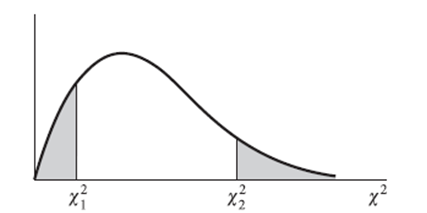 Q7) The grahp of t- distribution with 9 degrees of freedom is shown below. Find the values of   for whichThe shaded area on the right = 0.05,The total shaded area  = 0.05,The total unshaded area  = 0.99,The shaded area on the left = 0.01,The area on the left of   = 0.90.  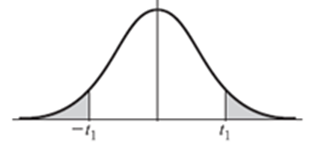 Q9) Let X be an exponential random variable with parameter . Compute the following probability:.Q10) Suppose the random variable has an exponential distribution with parameter. 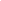 Find Using  compute .Q11) What is the probability that a random variable Xis less than its expected value, if X has an exponential distribution with parameter λ ? Q12) Identify the distribution of the r.v.  from the moment generating function independent, Q13) X, Y independent,  what is the distribution of Y Exercises 7Q1) The joint probability function of two discrete random variables X and Y is given by f(x,y)= cxy for x=1, 2, 3 and y= 1, 2, 3 and equals zero otherwise. Find:a. The constant c.b. P(X=2,Y=3)c. .d. d. . e. . f. . g. . Q2) For the random variables of Problem 1, find the marginal probability function of X and Y. Determine whether X and Y are independent.Q3) Let X and Y be continuous random variables having joint density functionDetermine a. The constant c. b..c..d..e. Whether X and Y are independent.Q4) For the random variables of Problem 3, find the marginal probability function of X and YQ5) For the distribution of Problem 1, find the conditional probability function of X given Y, Y given X. Q6) Let  Find the conditional probability function of X given Y, Y given X. Q7) For the distribution of Problem 3, find the conditional probability function of X given Y, Y given X.Q8) Let  be the joint density function of X and Y. Find the conditional probability function of X given Y, Y given X. Q9) Let  Find the density of a. 3X-2 , b. X3+1.Q10) Let  be the joint density function of three random variables. Find:a. .b. .Q11) Suppose that random variables X, Y and Z have joint density functionShow that although any two of these random variables are independent, i.e., their marginal density function factors, all three are not independent.Q12) Let X and Y be random variables having joint density functionFind a. The constant c. b..c. The (marginal) density function of X.d. The (marginal) density function of Y.Q13) The joint probability function for the random variables X and Y  is given in following table, then finda. The marginal probability functions of X and Y. b. .c. Determine whether X and Y are independent.Q14) Let  X and Y be random variables having joint density function Find: a. Var(X). b. Var(Y). c. . d. . e. . f. .Q15) Work Problem 14 if the joint density function is Q16) Find a. The covariance. b. The correlation coefficient of two random variables X and Y. If E(X)=2, E(Y)=3, E(XY)=10, E(X2)=9, E(Y2)=16.Q17) The correlation coefficient of two random variables X and Y is -1/4 while their variances are 3 and 5. Find the covariance.Q18) Let  be the joint density function of X and Y. Find the conditional probability function of X given Y, Y given X. Q19) The joint probability function of two discrete random variables X and Y is given by , where x and y can assume all integers such that  , and  otherwise. Find: a. The value of the constant c. b..c. Q20) For the Problem 19, find a. E(X). b. E(Y). c. E(XY). d. E(X2). e. E(Y2). f. Var(X). g. Var(Y). h. Cov(X,Y).  i. .Q21)  The joint density function of X and Y is given by Find:a. The marginal density of X.b. The marginal density of Y.c. The conditional density of X.d. The conditional density of Y.Q22) Find the conditional expectation of X given Y and Y given X in Problem 21.Q23) Find the conditional variance of Y given X for Problem 21.Exercises 8Q1) If  find the pdf of Y=-2lnX. Name the distribution and its parameter values.Q2) If  find the constants c and d such that Y=c+dX .Q3) If  find the pdf of Y= eX. Q4) If  find the pdf of Y=-lnX.Q5) If  find the pdf of .Q6) The pdf of X is given by .a. Find the pdf of Y=X3.b. Find  and . Are they the same or different? Why?Q7) If  find P(X > 5).Q8) If  independent of  find the distribution of Z=X+Y:a. Using the pdf formula derived in class.b. By first finding the cdf and then differentiating.Q9) If  independent of  and  what is the distribution of X+Y+Z if X, Y and Z are independent?Q10) If  independent of  and  with X, Y and Z independent, find P(X+Y+Z < 25).Q11) Let X and Y have joint pdf a. Find the conditional pdf of X|Y=y.b. Find .c. Find .d. Find .Q12) Let X and Y have joint pdf a. Find the conditional pdf of Y|X=x.b. Find .Q13) If  independent of  finda. The joint density function of Z=X+Y and U=X/Y.b. The density function of Z.c. The density function of U.Q14) Let (X,Y) have joint pdf .a. Find the joint density of U=XY and V=X/Y.b. What are the marginal density of U and V?Q15) Let X1 and X2 be independent  r.v. Find the joint density of  and .Q16) Let  independent of   r.v.. Find:a. The cumulative distribution function of  .b. .Q17) The joint pdf of (X,Y) is given by . Find E(X), E(Y), V(X), V(Y) and Cov(X,Y).Q18) Let X and Y be distributed as independent Uniform(0,1) r.v.a. Find the joint density function of Z1= X+Y and Z1= Y.b. Find the marginal pdf of Z1 from the joint density.Q19) Let X and Y be distributed as independent Exp(1) r.v., find:a. The joint density function of  and .b. Find the marginal pdf of U.Q20) Let (X,Y) have joint density given by , find the pdf of .Q21) Let X and Y have independent  distributions.a. Find the joint pdf of  and .b. Show that the marginal density of U is a Beta distribution.Q22) Let (X,Y) have joint density given by , find:a. The marginal pdf's.b. The following expectations:i. E(X) and E(X2).ii. E(Y) and E(Y2).iii. E(XY) and E(X2 Y3).iv. V(X), V(Y), Cov(X,Y). Do X and Y have a positive or negative relationship?Q23) Let joint pdf of (X,Y) given by , find:a. E(X) and E(X2).b. E(Y) and E(Y2).c. EShow that Cov(X,Y)=1.d. .Q24) If X, Y, Z  independent Exp(1), derive the joint distribution of U=X+Y, V=X+Z, and Z=Y+Z.Yusra TashkandiDr. Saba ElwanEmployedUnemployedTotalMale46040500Female140260400Total600300900SexEducationMale (M)Female (F)Elementary (E)2850Secondary (S)3845College (C)2217pdfE(X)V(X)321X0.30.40.3f(x)Y01234f(y)0.20.10.30.30.1YX01201/181/91/611/91/181/921/61/61/18If If IfIf If If If 